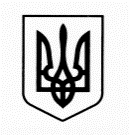                                                                   МІНІСТЕРСТВО ОСВІТИ І НАУКИ УКРАЇНИБЕРЕГІВСЬКИЙ  ЗАКЛАД ЗАГАЛЬНОЇ СЕРЕДНЬОЇ ОСВІТИ     І - II СТУПЕНІВ                                                                МОСТИСЬКОЇ МІСЬКОЇ РАДИ                                               ЯВОРІВСЬКОГО РАЙОНУ  ЛЬВІВСЬКОЇ ОБЛАСТІН А К А З04.01.2022р.                                                                                       № 3-оПро створення команди психолого-педагогічного супроводуучня з особливими освітніми потребамиГандза Маркіяна Мар’яновича  З метою активізації роботи щодо вирішення концептуальних теоретичних і організаційних питань щодо інклюзивної освіти дітей з особливими потребами та впровадження інклюзивної освіти у систему освітнього процесу НАКАЗУЮ:Створити команду психолого –педагогічного супроводу  для учня особливими  потребами   Гандза М.М.у складі:Скабари О.В. - заступника директора школи Куцериб М.М. - практичного психолога/соціального педагога          Ящишин Г.А. – асистента вчителя інклюзивного класу          Чубак Л.М. -  класного керівника 5 класу          Гандз С. М. – матері дитини з особливими освітніми потребамиКарплюк С.Я. - вчителя української мови та літературиКлек Н.І.. - вчителя математикиПіх М.Р.- вчителя англійської мовиКачмар Л.С. – вчителя історії та географіїШмигельську  О.Ю.- фахівець(консультант) ІРЦЗатвердити положення про команду психолого –педагогічного супроводу  з питань інклюзивної освіти, що додається (додаток 1).   3.Команді психолого – педагогічного супроводу:-До 21.01.2022 року розробити та затвердити план заходів щодо організації роботи з  Гандзом М.М..-З метою розгляду та сприяння вирішенню  питань щодо організації роботи з дитиною, що має особливі потреби та навчається в інклюзивному класі, протягом навчального року проводити засідання та інформувати громадськість про проведену роботу.   4.Відповідальність за виконання наказу покласти на заступника директора з навчально-виховної роботи  Скабару О.В.    5.Контроль за виконанням наказу залишаю за собою.Директор                                                                                         В.Куцериб                                                                  МІНІСТЕРСТВО ОСВІТИ І НАУКИ УКРАЇНИБЕРЕГІВСЬКИЙ  ЗАКЛАД ЗАГАЛЬНОЇ СЕРЕДНЬОЇ ОСВІТИ     І - II СТУПЕНІВ                                                                МОСТИСЬКОЇ МІСЬКОЇ РАДИ                                               ЯВОРІВСЬКОГО РАЙОНУ  ЛЬВІВСЬКОЇ ОБЛАСТ                                                                                   Н А К А З01.09.2021                                                                                       № 7-оПро створення команди психолого-педагогічного супроводуз питань інклюзивної освітидітей з особливими потребами  З метою активізації роботи щодо вирішення концептуальних теоретичних і організаційних питань щодо інклюзивної освіти дітей з особливими потребами та впровадження інклюзивної освіти у систему освітнього процесу НАКАЗУЮ:1.Створити команду психолого –педагогічного супроводу з питань інклюзивної освіти для  дитини з особливими  освітніми потребами у складі:Скабари О.В. - заступника директора школи Куцериб М.М. - практичного психолога/соціального педагогаМалець Н.І. – асистента вчителя інклюзивного класу         Веселівського В.В. -  класного керівника 6 класуРоманик О.С. - матері дитини з особливими освітніми потребамиКарплюк С.Я. - вчителя української мови та літературиКлек Н.І.. - вчителя математикиКолишак О.Р.- вчителя англійської мовиКачмар Л.С. – вчителя історії та географіїЗатвердити положення про команду психолого –педагогічного супроводу  з питань інклюзивної освіти, що додається (додаток 1).   3..Команді психолого – педагогічного супроводу:-До 20.09.2021 розробити та затвердити план заходів щодо сприяння організації роботи з ученицею, яка навчаються в інклюзивному класі.-З метою розгляду та сприяння вирішенню нагальних питань щодо організації роботи з дитиною, що має особливі потреби та навчається в інклюзивному класі, протягом навчального року проводити засідання та інформувати громадськість про проведену роботу.   4.Відповідальність за виконання наказу покласти на заступника директора з навчально-виховної роботи Скабару О.В.    5.Контроль за виконанням наказу залишаю за собою.Директор                                                                                         В.Куцериб